                                         РОССИЙСКАЯ   ФЕДЕРАЦИЯ                              КАРАЧАЕВО-ЧЕРКЕССКАЯ РЕСПУБЛИКА                           ПРИКУБАНСКИЙ МУНИЦИПАЛЬНЫЙ РАЙОН              АДМИНИСТРАЦИЯ СЧАСТЛИВЕНСКОГО  СЕЛЬСКОГО   ПОСЕЛЕНИЯ	   ПОСТАНОВЛЕНИЕ28.12.2017г                                     с. Счастливое                                                  №  46         О утверждении  муниципальной целевой программы «Формирование современной городской среды в  Счастливенском сельском поселения  Прикубанского муниципального района на 2018-2022 годы.», В соответствии с Федеральным законом от 06.10.2003 г. № 131-ФЗ «Об общих принципах организации местного самоуправления в Российской Федерации»,  постановлением Правительства Российской Федерации от 10 февраля 2017 годы № 169 «Об утверждении Правил предоставления и распределения субсидий из федерального бюджета бюджетам субъектов Российской Федерации на поддержку государственных программ субъектов Российской Федерации и муниципальных программ формирования современной городской среды», в целях совершенствования системы комплексного благоустройства в Счастливенском сельском поселенииПОСТАНОВЛЯЮ:1. Утвердить прилагаемую муниципальную целевую Программу Формирование современной городской среды в  Счастливенском сельском поселения  Прикубанского муниципального района на 2018-2022 годы.» ( Далее Программа)2.Контроль за исполнением настоящего Постановления возложить на заместителя Главы администрации Счастливенского  сельского поселения (Байрамукова Н.А.)3.Настоящее постановление вступает в силу с момента подписания и подлежит опубликованию в сети «Интернет» на сайте администрации Счастливенского сельского поселения .Глава администрации Счастливенского                       сельского   поселения                                                            М.Б. Эльканов                                                                                                 УТВЕРЖДЕНА постановлением Администрации Счастливенского сельского поселения                                                                                    № __ от       .12.2017 г.  ПАСПОРТ ПРОГРАММЫРаздел 1. Характеристика сферы реализацииподпрограммы 3, описание основныхпроблем в указанной сфере и прогноз ее развитияАнализ сферы благоустройства в Счастливенском  сельском поселении Прикубанского муниципальном района показал, что в последние годы в Счастливенском  сельском поселении проводилась целенаправленная работа по благоустройству дворовых территории и территорий общего пользования. В то же время в вопросах благоустройства Счастливенского сельского поселения  имеется ряд проблем: низкий уровень общего благоустройства дворовых территории, низкий уровень экономической привлекательности территории общего пользования из-за наличия инфраструктурных проблем.Так, в Счастливенском сельском поселении  имеются территории общего пользования (проезды, скверы, парки и т.д.) и дворовые территории, благоустройство которых не отвечает современным требованиям и требует комплексного подхода к благоустройству, включающего в себя:благоустройство территорий общего пользования, в том числе:  - ремонт автомобильных дорог общего пользования;- ремонт городских тротуаров;- обеспечение освещения территорий общего пользования;- установку скамеек;- установку урн для мусора;- озеленение территорий общего пользования;- иные виды работ.благоустройство дворовых территории, предусматривающее:2.1.  минимальный перечень работ по благоустройству дворовых территорий:- ремонт дворовых проездов;- обеспечение освещения дворовых территорий;- установку скамеек;- установку урн для мусора.- иные виды работ.При этом указанный перечень является исчерпывающим и не может быть расширен.Нормативная стоимость (единичные расценки) работ по благоустройству, входящих в состав минимального перечня работ приведена в соответствии с Таблицей 1 к программе.Таблица 12.2. дополнительный перечень работ по благоустройству дворовых территорий:- оборудование детских и (или) спортивных площадок;- оборудование автомобильных парковок;- озеленение дворовых территорий;- иные виды работ.Дополнительный перечень работ по благоустройству дворовых территорий многоквартирных домов, а также их стоимость, определяется исходя из соответствующего перечня, утвержденного государственной программой Ставропольского края формирования современной городской среды. При этом дополнительный перечень работ реализуется только при условии реализации работ, предусмотренных минимальным перечнем по благоустройству.Ориентировочная стоимость (единичные расценки) работ по благоустройству, входящих в состав дополнительного перечня работ приведена в соответствии с Таблицей 2.Таблица 2Включение предложений заинтересованных лиц о включении территории общего пользования и дворовой территории многоквартирного дома в программу осуществляется путем реализации следующих этапов:- проведения общественного обсуждения в соответствии с Порядком проведения общественного обсуждения проекта программы «Формирование современной городской среды в Счастливенском сельском поселении Прикубанского муниципального района на 2018-2022 годы»;- рассмотрения и оценки предложений заинтересованных лиц на включение в адресный перечень дворовых территорий многоквартирных домов, расположенных на территории муниципального образования Прикубанского муниципального района, на которых планируется благоустройство в текущем году в соответствии с Порядком представления, рассмотрения и оценки предложений заинтересованных лиц о включении дворовой территории многоквартирного дома, расположенной на территории Прикубанского муниципального района в программу «Формирование современной городской среды Прикубанского муниципального района на 2017 год»;- рассмотрения и оценки предложений граждан, организаций на включение в адресный перечень территорий общего пользования Прикубанского муниципального района, на которых планируется благоустройство в текущем году в соответствии с Порядком представления, рассмотрения и оценки предложений граждан, организаций на включение в адресный перечень территорий общего пользования Прикубанского муниципального района, на которых планируется благоустройство в программу «Формирование современной городской среды в Счастливенском сельском поселении Прикубанского муниципального района на 2018-2022 годы».Адресный перечень дворовых территорий многоквартирных домов, расположенных на территории Прикубанского муниципального района, на которых планируется благоустройство в текущем году, формируется с учетом региональной программы по капитальному ремонту общего имущества многоквартирных домов и краткосрочных планов ее реализации. Включение дворовой территории в программу без решения заинтересованных лиц не допускается.Визуализированный перечень образцов элементов благоустройства, предлагаемых к размещению на дворовой территории многоквартирного дома, сформированный исходя из минимального перечня работ по благоустройству дворовых территорий приводится в соответствии с Приложением 1 к программе.Проведение мероприятий по благоустройству дворовых территорий многоквартирных домов, расположенных на территории Прикубанского муниципального района, а также территорий общего пользования Прикубанского муниципального района осуществляется с учетом необходимости обеспечения физической, пространственной и информационной доступности зданий, сооружений, дворовых и общественных территорий для инвалидов и других маломобильных групп населения.Привлечение жителей к участию в решении проблем благоустройства территории районаОдной из проблем благоустройства территории поселения является негативное отношение жителей к элементам благоустройства: приводятся в негодность детские площадки, создаются несанкционированные свалки мусора. На протяжении 2018года необходимо организовать и провести:- совершенствование системы комплексного благоустройства территории Прикубанского муниципального района, эстетического вида поселения, создание гармоничной архитектурно-ландшафтной среды;- повышение уровня внешнего благоустройства и санитарного содержания территории Прикубанского муниципального района;- активизация работ по благоустройству территории поселения, строительству и реконструкции систем наружного освещения улиц;- развитие и поддержка инициатив жителей поселения по благоустройству и санитарной очистке придомовых территорий;- повышение общего уровня благоустройства поселения;- организация взаимодействия между предприятиями, организациями и учреждениями при решении вопросов благоустройства территории поселения;- приведение в качественное состояние элементов благоустройства;- привлечение жителей к участию в решении проблем благоустройства.Применение программного метода позволит поэтапно осуществлять комплексное благоустройство дворовых территории и территорий общего пользования с учетом мнения граждан, а именно:- повысит уровень планирования и реализации мероприятий по благоустройству (сделает их современными, эффективными, оптимальными, открытыми, востребованными гражданами); - запустит реализацию механизма поддержки мероприятий по благоустройству, инициированных гражданами;- запустит механизм финансового и трудового участия граждан и организаций в реализации мероприятий по благоустройству;- сформирует инструменты общественного контроля за реализацией мероприятий по благоустройству на территории Прикубанского муниципального района.Таким образом, комплексный подход к реализации мероприятий по благоустройству, отвечающих современным требованиям, позволит создать современную городскую комфортную среду для проживания граждан и пребывания отдыхающих, а также комфортное современное «общественное пространство».Раздел 2. Приоритеты реализуемой в Счастливенском сельском поселенииПолитики в сфере реализации программы, цели, задачи, целевыеиндикаторы и показатели, описание ожидаемых конечных результатовреализации программы, сроки ее реализацииОсновной целью программы является повышение уровня благоустройства нуждающихся в благоустройстве территорий общего пользования Счастливенского сельского  поселения, а также дворовых территорий многоквартирных домов.Для достижения поставленных целей необходимо решить следующие задачи:-организация мероприятий по благоустройству нуждающихся в благоустройстве территорий общего пользования Прикубанского муниципального района;-организация мероприятий по благоустройству нуждающихся в благоустройстве дворовых территорий многоквартирных домов;-повышение уровня вовлеченности заинтересованных граждан, организаций в реализацию мероприятий по благоустройству нуждающихся в благоустройстве территорий общего пользования Прикубанского муниципального района, а также дворовых территорий многоквартирных домов.Перечень и значения целевых индикаторов и показателей программы:-количество благоустроенных дворовых территорий;-площадь благоустроенных дворовых территорий;-доля благоустроенных дворовых территорий и проездов к дворовым территориям по отношению к общему количеству дворовых территорий и проездов к дворовым территориям, нуждающихся в благоустройстве;-доля площади благоустроенных дворовых территорий и проездов к дворовым территориям по отношению к общей площади дворовых территорий и проездов к дворовым территориям, нуждающихся в благоустройстве;-доля населения, проживающего в жилом фонде с благоустроенными дворовыми территориями и проездами к дворовым территориям по отношению к общей численности населения Прикубанского муниципального района;-количество благоустроенных территорий общего пользования;-площадь благоустроенных территорий общего пользования;-доля площади благоустроенных территорий общего пользования по отношению к общей площади территорий общего пользования, нуждающихся в благоустройстве;-площадь благоустроенных территорий общего пользования, приходящаяся на 1 жителя Счастливенского  сельского поселения.Раздел 3. Характеристика основных мероприятий программыВ ходе реализации программы предусматривается организация и проведение основного мероприятия «Благоустройство нуждающихся в благоустройстве территорий общего пользования Счастливенского сельского поселения ,  а также дворовых территорий многоквартирных домов», в том числе следующие мероприятия:- благоустройство дворовых территорий многоквартирных домов;- благоустройство территорий общего пользования Счастливенского сельского поселения;- иные мероприятия.	Основное мероприятие программы направлено на решение основных задач программы.Перечень основных мероприятий программы последующего финансового года определяется исходя из результатов реализации мероприятий программы предыдущего финансового года путем внесения в нее соответствующих изменений.Раздел 4. Информация об участии внебюджетных фондов, научных и иных организаций в реализации программыВ случае, если  государственной программой при  формирования городской среды будет предусмотрено финансовое участие собственников помещений в многоквартирных домах, собственников иных зданий и сооружений, расположенных в границах дворовой территории, подлежащей благоустройству (далее – заинтересованные лица) в выполнении минимального перечня работ по благоустройству дворовых территорий, и (или) в случае включения заинтересованными лицами в дизайн-проект благоустройства дворовой территории работ, входящих в дополнительный перечень работ по благоустройству дворовых территорий, заинтересованные лица могут участвовать в реализации программы на основании действующего законодательства в сфере реализации программы, а также руководствуясь требованиями Порядка аккумулирования средств заинтересованных лиц, направляемых на выполнение минимального, дополнительного перечней работ по благоустройству дворовых территорий. Государственные внебюджетные фонды, общественные и научные организации в реализации программы участия не принимают.Раздел 5. Форма трудового участия заинтересованных лиц в реализации мероприятий по благоустройству дворовых территорий в рамках дополнительного перечня работ в реализации программы          Форма трудового участия собственников помещений в реализации мероприятий по благоустройству дворовой территории должна быть определена в решении общего собрания собственников помещений в одной из следующих форм:- проведение собственниками мероприятий по уборке дворовой территории;- участие в окраске установленного или существующего оборудования, ограждений;-подготовка объекта дворовой территории к началу работ по благоустройству (снятие старого оборудования, уборка мусора и т.д.)- иные мероприятия по выбору собственников, такие как участие жильцов в изготовлении и установке дополнительных скамеек, высаживание цветов, деревьев, вывешивание афиш и объявлений на информационных досках в подъездах жилых домов, расположенных в непосредственной близости к проектируемому объекту, а также на специальных информационных стендах на самом объекте, в общественных местах (торгово-развлекательные центры, знаковые места и площадки), в холлах значимых и социальных инфраструктурных объектов, расположенных по соседству с проектируемой территории или на ней (в зоне входной группы поликлиники, ДК, библиотеки, спортивные центры).           Все решения, касающиеся благоустройства и развития территорий должны приниматься открыто и гласно, с учетом мнения жителей соответствующих территорий          Рабочая группа по реализации проекта по благоустройству дворовой территории должна состоять из представителей собственников помещений, организации, осуществляющей управление многоквартирным домом, и по возможности специализированных и общественных организаций.Проект благоустройства дворовой территории должен содержать:схему размещения элементов благоустройства (малые архитектурные формы, элементы озеленения, внутридворовые проезды и т.д.);проектные решения объекта благоустройства, с возможным его развитием (при необходимости);дизайн -  проект благоустройства дворовой территории, включающий текстовое и визуальное описание проекта благоустройства, в том числе концепция проекта и перечень (в том числе визуализированный) элементов благоустройства, предполагаемых к размещению на соответствующей территории. Проект благоустройства должен обеспечивать требования по охране и поддержанию здоровья человека, создавать технические возможности беспрепятственного передвижения маломобильных групп населения по территории.6. Особые требования к доступности городской среды для маломобильных групп населения в реализации программы             1. Приоритет обеспечения качества городской среды при реализации проектов благоустройства территорий достигается путем реализации принципа комфортной организации пешеходной среды -создание в муниципальном образовании условий для приятных, безопасных, удобных пешеходных прогулок. Привлекательность пешеходных прогулок должна быть обеспечена путем совмещения различных функций (транзитная, коммуникационная, рекреационная, потребительская) на пешеходных маршрутах. Пешеходные прогулки должны быть доступны для различных категорий граждан, в том числе для маломобильных групп граждан при различных погодных условиях.          2. При проектировании объектов благоустройства жилой среды, улиц и дорог, объектов культурно-бытового обслуживания рекомендуется предусматривать доступность среды населенных пунктов для пожилых лиц и инвалидов, оснащение этих объектов элементами и техническими средствами, способствующими передвижению престарелых и инвалидов.         3.   В составе общественных и полуприватных пространств необходимо резервировать парковочные места для маломобильных групп граждан.          4. При планировании пешеходных маршрутов, общественных пространств (включая входные группы в здания) необходимо обеспечить отсутствие барьеров для передвижения маломобильных групп граждан за счет устройства пандусов, правильно спроектированных съездов с тротуаров, тактильной плитки и др.          5. При планировании пешеходных маршрутов должно быть предусмотрено достаточное количество мест кратковременного отдыха (скамейки и пр.) для маломобильных граждан.           6. В проектах благоустройства  должны быть предусмотрены условия беспрепятственного и удобного передвижения маломобильных групп населения (МНГ) по участку к зданию или по территории предприятия, комплекса сооружений с учетом требований градостроительных норм.           7. Транспортные проезды на участке и пешеходные дороги на пути к объектам, посещаемым инвалидами, допускается совмещать при соблюдении градостроительных требований к параметрам путей движения.8. Ширина пути движения на участке при встречном движении инвалидов на креслах-колясках должна быть не менее 1,8 м с учетом габаритных размеров кресел-колясок по ГОСТ Р 50602.  9. Продольный уклон пути движения, по которому возможен проезд инвалидов на креслах-колясках, как правило, не должен превышать 5 %. При устройстве съездов с тротуара около здания и в затесненных местах допускается увеличивать продольный уклон до 10 % на протяжении не более 10 м.  Поперечный уклон пути движения следует принимать в пределах 1-2 %.10. Высоту бордюров по краям пешеходных путей на участке рекомендуется принимать не менее 0,05 м.  Высота бортового камня в местах пересечения тротуаров с проезжей частью, а также перепад высот бордюров, бортовых камней вдоль эксплуатируемых газонов и озелененных площадок, примыкающих к путям пешеходного движения, не должны превышать 0,04 м.11. При наличии на территории или участке подземных и надземных переходов их следует, как правило, оборудовать пандусами или подъемными устройствами, если нельзя организовать для МГН наземный проход.12. Тактильные средства, выполняющие предупредительную функцию на покрытии пешеходных путей на участке, следует размещать не менее чем за    0,8 м до объекта информации, начала опасного участка, изменения направления движения, входа и т.п.13.  Для покрытий пешеходных дорожек, тротуаров и пандусов не допускается применение насыпных или крупноструктурных материалов, препятствующих передвижению МГН на креслах-колясках или с костылями. Покрытие из бетонных плит должно быть ровным, а толщина швов между плитами – не более 0,015 м.14.  На путях движения МГН не допускается применять непрозрачные калитки на навесных петлях двустороннего действия, калитки с вращающимися полотнами, а также турникеты.15.  Для открытых лестниц на перепадах рельефа рекомендуется принимать ширину проступей не менее 0,4 м, высоту подъемов ступеней –  не более 0,12 м. Все ступени наружных лестниц в пределах одного марша должны быть одинаковыми по форме в плане, по размерам ширины проступи и высоты подъема ступеней. Поперечный уклон наружных ступеней должен быть в пределах 1-2 %.  Лестницы должны дублироваться пандусами, а при необходимости – другими средствами подъема.16. Устройства и оборудование (почтовые ящики, укрытия таксофонов, информационные щиты и т.  п.), размещаемые на стенах зданий, сооружений или на отдельных конструкциях, а также выступающие элементы и части зданий и сооружений не должны сокращать нормируемое пространство для прохода, а также проезда и маневрирования кресла-коляски.  Объекты, нижняя кромка которых расположена на высоте от 0,7 до 2,1 мот уровня пешеходного пути, не должны выступать за плоскость вертикальной конструкции более чем на 0,1 м, а при их размещении на отдельно стоящей опоре – не более 0,3 м. При увеличении выступающих размеров пространство под этими объектами необходимо выделять бордюрным камнем, бортиком высотой не менее 0,05 м либо ограждениями высотой не менее 0,7 м и т. п.17. Таксофоны и другое специализированное оборудование для людей с недостатками зрения должны устанавливаться на горизонтальной плоскости с применением рифленого покрытия или на отдельных плитах высотой до 0,04 м, край которых должен находиться от установленного оборудования на расстоянии 0,7-0,8 м.  Формы и края подвесного оборудования должны быть скруглены.18. Вход на территорию или участок следует оборудовать доступными для инвалидов элементами информации об объекте.  Вход на участок жилого одноквартирного дома рекомендуется оборудовать контрольно-охранными приборами или устройствами сигнализации, передающими информацию в жилище для людей с недостатками зрения и дефектами слуха.19.  На открытых индивидуальных автостоянках около учреждений обслуживания следует выделять не менее 10 % мест (но не менее одного места) для транспорта инвалидов. Эти места должны обозначаться знаками, принятыми в международной практике.20. Места для личного автотранспорта инвалидов желательно размещать вблизи входа, доступного для инвалидов, но не далее 50 м, а при жилых зданиях –не далее 100 м. 21. Ширина зоны для парковки автомобиля инвалида должна быть не менее 3,5 м.  Площадки для остановки специализированных средств общественного транспорта, перевозящих только инвалидов, следует предусматривать на расстоянии не далее 100 м от входов в общественные здания, доступные для МГН.    7.Визуализированный перечень образцов элементов благоустройства, предлагаемых к размещению на дворовой территории многоквартирного дома, сформированный исходя из минимального перечня работ по благоустройству дворовых территорийУличные фонари:Скамья:Урна: П Р О Г Р А М М А«Формирование современной городской среды в Счастливенском  сельском поселении Прикубанского  муниципального района на 2018-2022 годы»НаименованиеПрограммы-муниципальная  целевая программа    «Формирование современной городской среды в Счастливенском сельском поселении Прикубанского муниципального района на 2018-2022 годы»   (далее Программа)Основание  для  разработкиПрограммы-Федеральный закон  от  г. № 131-ФЗ «Об общих принципах организации местного самоуправления в Российской Федерации»Муниципальный   заказчикПрограммы Администрация  Счастливенского сельского поселения Прикубанского муниципального районаОсновные     разработчики ПрограммыАдминистрация Счастливенского сельского  поселения Прикубанского муниципального районаЦели  и задачи Программы- совершенствование системы комплексного благоустройства территории  Счастливенского сельского поселения ;- повышение уровня благоустройства и санитарного содержания территории  Счастливенского сельского поселения;- совершенствование эстетического вида территории Счастливенского сельского поселения ;- контроль и обеспечение надлежащего технического состояния объектов наружного уличного освещения для бесперебойного освещения  улиц Счастливенского сельского  поселения;- развитие и поддержка инициатив жителей Счастливенского сельского поселения по благоустройству и санитарной очистке в том числе придомовых территорий;Цели  и задачи Программы- организация взаимодействия между предприятиями, организациями и учреждениями при решении вопросов благоустройства территории поселения;- оздоровление санитарной экологической обстановки в поселении, ликвидация свалок бытового мусора;- оздоровление санитарной экологической обстановки в местах размещения ТБО, выполнить зачистки,  обустроить подъездные пути; - вовлечение жителей поселения в систему экологического образования через развитие навыков рационального природопользования, внедрения передовых методов обращения с отходами Структура Программы, перечень основных направлений и мероприятий Программы- Паспорт муниципальной целевой программы  «Формирование современной городской среды в  Счастливенском  сельском  поселении Прикубанского муниципального района на 2018-2022 годы »Программа включает следующие разделы: 1.Содержание проблемы и обоснование необходимости её решения программными методами.2. Основные цели и задачи, сроки и этапы реализации, целевые индикаторы и показатели программ.3. Система программных мероприятий, ресурсное обеспечение, перечень мероприятий с разбивкой по годам, источникам финансирования программы.4. Механизм реализации, организация управления и контроль  за ходом реализации программы.5. Оценка эффективности социально – экономических и экологических последствий от реализации программы.Приложение. Система мероприятий муниципальной долгосрочной целевой программы  «Формирование современной городской среды в Счастливенском сельском поселении Прикубанского муниципального района на 2018 -2022 годы»Мероприятия Программы:- Общественное  обсуждение Рассмотрение и оценка предложений заинтересованных лиц о включении дворовой территории в муниципальную программу «Формирование современной городской среды в  Счастливенском сельском поселении  Прикубанского муниципального района на 2018-2022годы» -Общественное обсуждение Рассмотрение и проведению отбора наиболее посещаемой муниципальной территории общего пользования, подлежащей обязательному благоустройству в 2018-2022 годы.Сроки реализации2018-2022 гг.Общая стоимость программы      16 418 360 млн. рублей, из них:Республиканский бюджет (МБ) – 820 918 тыс. руб.Федеральный бюджет  (РБ) -15 597442  млн. руб.Бюджет муниципального образования  - 0 руб.(Привлечение  жителей , организаций , учреждений  в решение  проблем благоустройства.)Ожидаемые и конечные результаты  реализации программы- единое управление комплексным благоустройством территории Прикубанского муниципального района;- определение перспективы улучшения благоустройства территории Прикубанского муниципального района;- создание условий для работы и отдыха жителей поселения;- улучшение состояния территорий Прикубанского муниципального района;-  привитие жителям городского поселения любви и уважения к своему поселению, к соблюдению чистоты и порядка на территории Прикубанского муниципального района;- улучшение экологической обстановки и создание среды, комфортной для проживания жителей поселения;- совершенствование эстетического состояния территории;- создание зелёных зон для отдыха населения;  - благоустроенность территории Прикубанского муниципального района Ответственное лицо для контактовЗам. Главы  администрации Счастливенского сельского поселения Тел. (887874)-97-4-57  Куратор программы Глава администрации  Счастливенского сельского поселения  Прикубанского муниципального района№Наименование норматива финансовых затрат на благоустройство, входящих в состав минимального перечня работЕдиница измеренияНормативы финансовых затрат на 1 единицу измерения, с учетом НДС (руб.)1Стоимость ремонта бортового камням.п.1 724,002Стоимость ремонта дороги с гравийным покрытиемм292,003Стоимость ремонта асфальтового покрытия тротуарам2997,004Стоимость ремонта плиточного покрытия тротуарам24 145,005Стоимость ремонта подпорных стен и парапетовм314 969,006Стоимость ремонта асфальтобетонного покрытия дорог и проездовм21 265,007Стоимость ремонта и содержание ливневой канализациим.п.748,008Стоимость установки скамьи1 шт.49 98,00 9Стоимость установки урны1 шт.12 525,0010Стоимость установка светильника1 шт.20 053,00№ п/пНаименование норматива финансовых затратЕдиница измеренияОриентировочная стоимость финансовых затрат на 1 единицу измерения, с учетом НДС (руб.)Ориентировочная стоимость финансовых затрат на 1 единицу измерения, с учетом НДС (руб.)№ п/пНаименование норматива финансовых затратЕдиница измерениялетозима1Стоимость содержания зеленых насаждений (газон)м258,6750,532Стоимость содержания зеленых насаждений (цветник)м263,82337,693Стоимость содержания зеленых насаждений (дерево)шт11,81429,274Стоимость содержания зеленых насаждений (кустарник)м282,0163,875Стоимость содержания зеленых насаждений (кустарник - роза)шт8,21119,616Стоимость содержания зеленых насаждений (живая изгородь)м37,1473,407Стоимость ремонта зеленых насаждений (устройство цветника)м21 686,001 686,008Стоимость ремонта зеленых насаждений (гидропосев обыкновенного газона)м2286,00286,009Стоимость кошения газона (сорной растительности) с применением средств малой механизациим24,92-10Стоимость валки (обрезки) сухих и аварийных деревьев высотой свыше  с применением гидроподъемникашт24 703,0024 703,0011Стоимость валки (обрезки) сухих и аварийных деревьев без применения гидроподъемникашт17 313,0017 313,0012Стоимость ремонта малых архитектурных форм (лавочка)шт3 077,003 077,0013Стоимость ремонта малых архитектурных форм (лавочка на подпорной стене)м2 558,002 558,0014Стоимость ремонта малых архитектурных форм (ремонт урны )шт986,00986,0015Стоимость ремонта малых архитектурных форм (ремонт урны )шт1 189,001 189,0016Стоимость ремонта малых архитектурных форм (установка урны )шт1 077,001 077,0017Стоимость ремонта малых архитектурных форм (установка урны ) шт 1 752,001 752,0018Стоимость оформления цветника декоративной щепойм2413,00413,00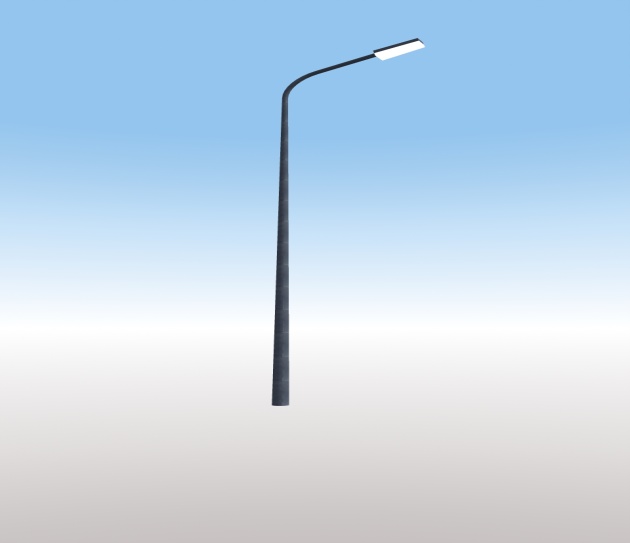 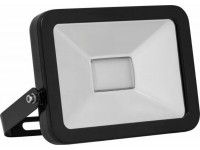 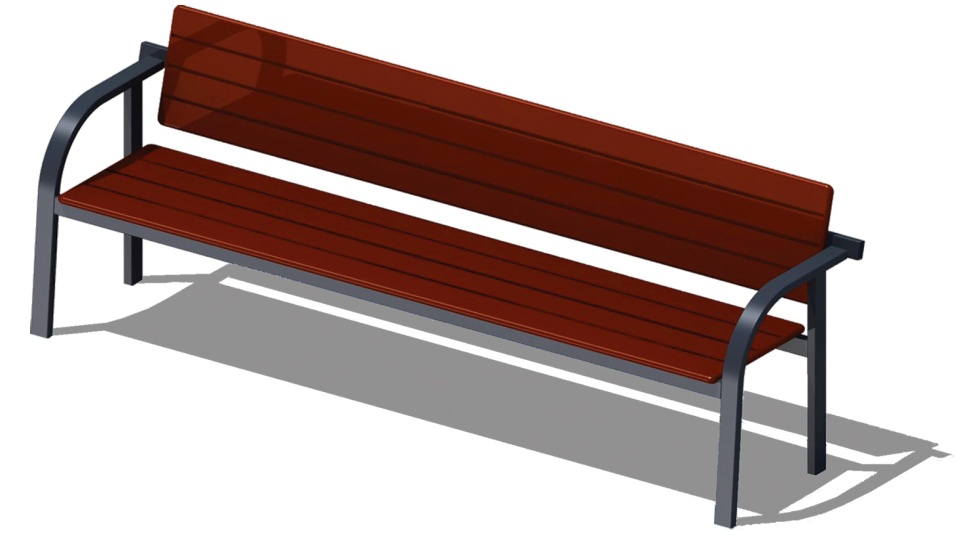 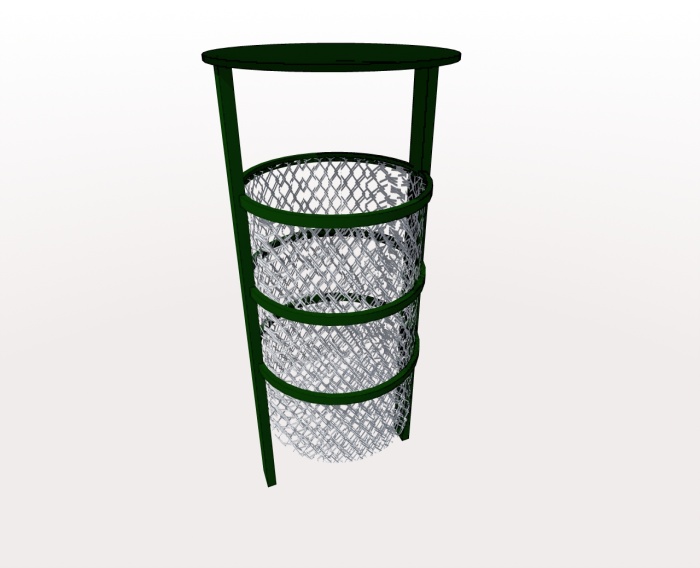 